	Formato A. Postulación    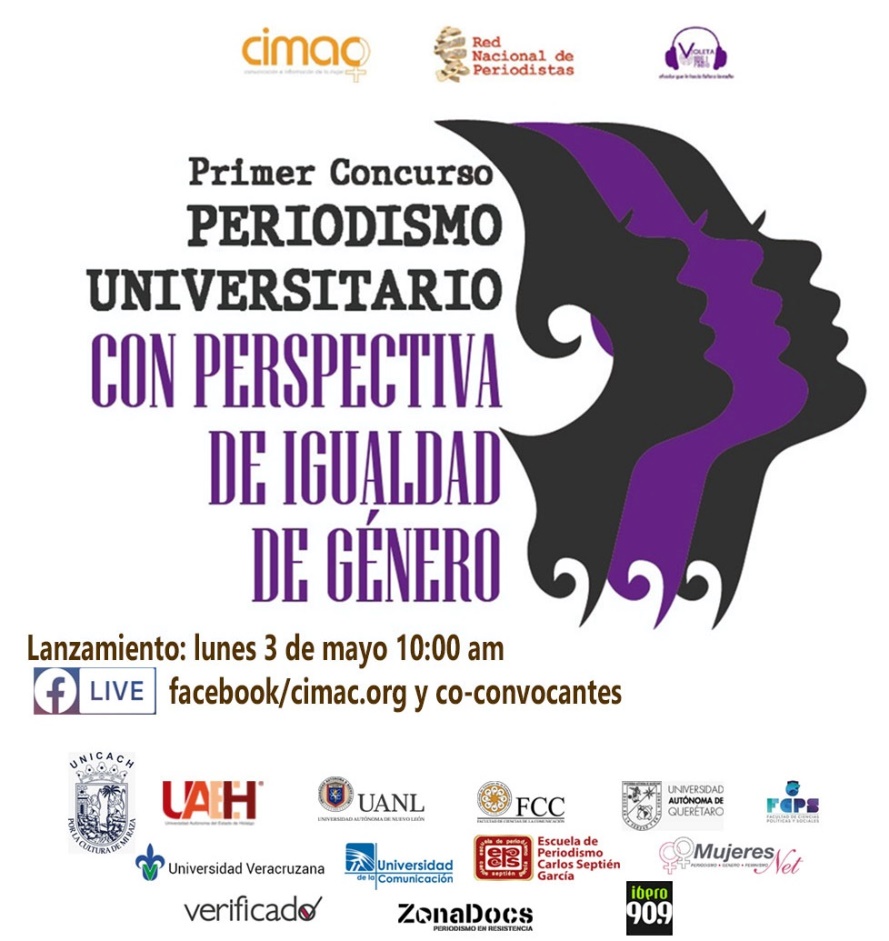                         PRIMERA EDICIÓN           Anexa a este formato la investigación periodística universitaria y sus soportes o ligas a los elementos multimedia, archivos jpg, avi, mp3. Pueden ser enviados en adjunto o a través de una plataforma virtual de envío.Fecha límite 29 de octubre 2021 a las 23:59 hrs.1.      Datos generalesa.   	Nombre de la investigaciónb.  	Tema del trabajoc.   	Universidadd.  	Estudiante (s) participante (s)Incluye nombre completo, carrera, números de matrícula.c.         Contacto 2.  	Justificación3.  	Planteamiento4.  	Carpeta de investigación: